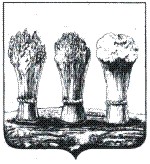 УПРАВЛЕНИЕ ОБРАЗОВАНИЯ ГОРОДА ПЕНЗЫП Р И К А Зот24.09.2019			№ 150О порядке проведения школьного и муниципального этапов всероссийской олимпиады школьников в городе Пензе в 2019/2020учебном годуВ соответствии с приказом Министерства образования и науки Российской Федерации от 18.11.2013 № 1252 «Об утверждении порядка проведения Всероссийской олимпиады школьников» (с последующими изменениями), руководствуясь Положением об Управлении образования города Пензы,ПРИКАЗЫВАЮ:Утвердить состав городского оргкомитета по проведению школьного и муниципального этапов всероссийской олимпиады школьников в городе Пензе в 2019/2020 учебном году (далее – Олимпиада) согласно приложению 1 к настоящему приказу.Утвердить график проведения школьного этапа олимпиады согласно приложению 2 к настоящему приказу.Утвердить требования к организации и проведению школьного этапа всероссийской олимпиады школьников в городе Пензе в 2019/2020 учебном году согласно приложению 3 к настоящему приказу.Отделу общего образования и информационного обеспечения (Шарошкина М.К.):осуществлять организационно-техническое и информационное обеспечение подготовки, проведения и подведения итогов школьного и муниципального этапов олимпиады;обеспечить координацию школьного этапа и проведение муниципального этапа олимпиады в установленные сроки и в соответствии с требованиями к проведению школьного и муниципального этапов олимпиады;в срок до 14 октября 2019 года подготовить предложения по местам проведения муниципального этапа олимпиады;обеспечить передачу результатов участников муниципального этапа олимпиады в Министерство образования Пензенской областив соответствии с п. 48 «Порядка проведения всероссийской олимпиады школьников», утвержденного приказом Министерства образования и науки Российской Федерации № 1252 от 18.11. 2013;обеспечить участие в заключительном этапе олимпиады участников регионального этапа олимпиады в Пензенской области в 2019/2020 учебном году, набравших необходимое количество баллов, установленное Министерством просвещения Российской Федерации для участия в заключительном этапе олимпиады, победителей и призеров заключительного этапа олимпиады предыдущего года, продолжающих обучение в общеобразовательных учреждения г. Пензы, осуществляющих образовательную деятельность  по образовательным программа основного общего  и среднего общего образования, а также сопровождающих их лиц.в срок до 1 марта 2020годаобеспечить оформление поощрительных грамот в электронной форме победителям и призерам муниципального этапа олимпиады;обеспечить работу «горячей линии» по вопросам организации и проведения школьного и муниципального этапов олимпиады.Муниципальному казенному учреждению «ЦКОиМОУО» г. Пензы (Киселев И.А.):5.1. осуществлять организационно-методическоеобеспечение подготовки,проведения и подведения итогов школьного и муниципального этапов Олимпиады;5.2. в срок до 1 октября 2019 года подготовить предложения о составе предметно-методических комиссий школьного этапа Олимпиады;5.3. в срок до 7 октября 2019 года обеспечить разработку олимпиадных заданийк проведению школьного этапа Олимпиады;5.4. в срок до 15 октября 2019 года направить в городской оргкомитет предложения по составу жюри муниципального этапа Олимпиады по каждому общеобразовательному предмету;5.5. провести комплекс мероприятий по непрерывной (в течение учебного года) подготовке:5.5.1. обучающихся общеобразовательных учреждений г. Пензы к участию в школьном, муниципальном и региональном этапах олимпиады;5.5.2. организаторов и членов жюри Олимпиады по вопросам подготовки, проведения и подведения итогов школьного и муниципального этапов олимпиады.6. Руководителям муниципальных общеобразовательных учреждений города Пензы:6.1.провести школьный этап в установленные сроки и в соответствии с требованиями к проведению школьного этапа олимпиады;6.2.проинформировать обучающихся и их родителей (законных представителей) о порядке проведения этапов олимпиады, о месте и времени проведения школьного и муниципального этапов олимпиады по каждому общеобразовательному предмету;6.3. обеспечить сбор заявлений родителей (законных представителей) обучающихся, желающих принять участие в олимпиаде, об ознакомлении с «Порядком проведения всероссийской олимпиады школьников», утвержденным приказом Министерства образования и науки Российской Федерации от 18.11.2013 № 1252 и о согласии на публикацию олимпиадной работы своего несовершеннолетнего ребенка, в том числе в информационно-коммуникационной сети «Интернет»;6.4. в срок до 7 октября 2019года передать в оргкомитетолимпиады (ulanova@guoedu.ru)информацию о составе оргкомитета, жюри школьного этапа Олимпиады по каждому общеобразовательному предмету.6.5.в срок не позднее трех дней после проведения предметной олимпиады передатьв городской оргкомитет (ulanova@guoedu.ru)протоколы жюри школьного этапа олимпиады в общеобразовательном учреждениипо формесогласно приложению к требованиямк организации и проведению школьного этапа всероссийской олимпиады школьников в городе Пензе в 2019/2020 учебном году.6.6. Обеспечить условия для прохождения подготовки, в проведении муниципального этапа олимпиады учителям, являющимся членами жюри муниципального этапа олимпиады.7.	Контроль за исполнением настоящего приказа возложить на начальника отдела общего образования и информационного обеспеченияУправления образования города Пензы М.К. Шарошкину.И.о. начальника								Ф.В. КлёминПОДГОТОВЛЕН:Главный специалист отдела общего образования и информационного обеспечения					С.В. УлановаСОГЛАСОВАН:Начальник отдела общего образования и информационного обеспечения					М.К ШарошкинаДиректор МКУ «ЦКОиМОУО» г. Пензы					И.А. КиселевГлавный специалист (юрист) отдела дополнительного образования, опеки, попечительства и кадрового обеспечения				Ю.Ю. ГрадсковаПриложение 1к приказу Управления образования г. Пензы от 24.09.2019№ 150Состав оргкомитета по проведения школьного и муниципального этаповВсероссийской олимпиады школьников в городе Пензе в 2018/2019 учебном годуНачальник отдела общего образования и информационного обеспечения				          М.К. ШарошкинаПриложение 2к приказу Управления образования г. Пензыот 24.09.2019№ 150График проведения школьного этапа Всероссийской олимпиады школьников в городе Пензе в 2019/2020 учебном годуНачальник отдела общего образования и информационного обеспечения				          М.К. ШарошкинаПриложение 3к приказу Управления образования г. Пензыот 24.09.2019 № 150Требования к организации и проведению школьного этапа всероссийской олимпиады школьников в городе Пензе в 2019/20 учебном году Формы проведения туров:письменная – условия распечатываются на бумаге, задания выполняются письменно на специальных бланках или обычной бумаге, если бланки не предусмотрены;устная – устный тур в олимпиадах по немецкому и французскому языкам;практическая – практический тур в олимпиадах по ОБЖ, технологии и физической культуре.Общие требованияШкольный этап олимпиады проводится в соответствии с «Порядком проведения всероссийской олимпиады школьников», утвержденным приказом Минобрнауки России от 18 ноября 2013 г. № 1252.Школьный этап олимпиады по каждому общеобразовательному предмету проводится по единым для всех общеобразовательных учрежденийг. Пензы заданиям, разработанным городскими предметно-методическими комиссиями. Задания для участников олимпиады направляются оргкомитетом в общеобразовательные учреждения в электронном виде в день, указанный в графике проведения школьного этапа по данному предмету в 7.30.Примерные критерии и рекомендации по методике оценивания заданий направляются для организаторов олимпиады в общеобразовательные учреждения:для предметов – французский, немецкий, физическая культура, ОБЖ, технология – 7.30 одновременно с заданиями;для иных предметов – в 14.00 дня проведения олимпиады.План-график проведения школьного этапа олимпиады по каждому общеобразовательному предмету в каждомобщеобразовательномучреждении устанавливается ее руководителем в соответствии с утвержденным графиком. План-график включает указание времени и места проведения олимпиады в каждом классе (параллели) по каждому общеобразовательному предмету.Руководители общеобразовательных учреждений обеспечивают информирование обучающихся и их родителей (законных представителей) о порядке проведения этапов олимпиады, о месте и времени проведения школьного и муниципального этапов по каждому общеобразовательному предмету.Обучающиеся, заявившие о своем желании участвовать в олимпиаде, но по объективным причинам не имеющие возможности участвовать в школьном этапе олимпиады в общеобразовательных учреждениях, могут принять участие в школьном этапе олимпиады по каждому общеобразовательному предмету в формате интернет-этапа.Для проведения олимпиады установлены следующие правила: участие на школьном этапе олимпиады – индивидуальное и добровольное, отношение к участникам должно быть предельно корректным и уважительным.Перед началом проведения туров школьного этапа олимпиады проводится краткий инструктаж: участникам сообщается о продолжительности туров, правилах поведения и правилах оформления работ, сроках подведения итогов (когда и где участники могут ознакомиться со своими результатами, принять участие в разборе заданий). Для выполнения заданий олимпиады во время проведения письменного тура участники с одинаковыми заданиями рассаживаются, по возможности, за разные парты.В течение трех дней после проведения олимпиады по каждому общеобразовательному предмету жюри должно ознакомить участников олимпиады с предварительными результатами проверки их работ, провести разбор заданий и их решений, дать пояснения по критериям оценивания и рассмотреть все возникшие вопросы, связанные с проверкой и оцениванием работ. При обнаружении членами жюри технических ошибок, связанных с оценкой работы или подсчетом баллов, данные ошибки устраняются в рабочем порядке.Результаты проверки олимпиадных работ (протоколы жюри в электронной форме – excel) передаются в городской оргкомитет олимпиадыв срок не позднее трех дней после проведения предметной.Данные об обучающихся в данномобщеобразовательномучреждении, которые являлись победителями и призерами муниципального, регионального и заключительного этапов всероссийской олимпиады школьников 2018/2019 учебного года и при этом обучались в 2018/2019 учебном году в другомобщеобразовательномучреждении, передаются в городской оргкомитет олимпиадыulanova@guoedu.ruв срок до 14.10.2019.Начальник отдела общего образования и информационного обеспечения					     М.К. ШарошкинаГолодяев Ю.А., начальник Управления образования города Пензы – председатель.Шарошкина М.К., начальник отдела общего образования и информационного обеспечения Управления образования города Пензы – заместитель председателя.Киселев И.А., директор МКУ «ЦКОиМОУО» г. Пензы.Котельникова С.В., заместитель начальника отдела общего образования и информационного обеспечения (по вопросам информационного обеспечения) Управления образования города Пензы.Кремнева Т.Б., заместитель директора МКУ «ЦКОиМОУО» г. Пензы (по согласованию).Лиханова Т.Н., заместитель начальника отдела общего образования и информационного обеспечения (по вопросам общего образования) Управления образования города Пензы.Уланова С.В., главный специалист отдела общего образования и информационного обеспечения Управления образования города Пензы – ответственный секретарь.Учебный предметДата проведенияДень неделиМатематика14.10.2019понедельникАнглийский язык15.10.2019вторникАстрономия 15.10.2019вторникФизическая культура16.10.2019средаФизика16.10.2019средаЛитература17.10.2019четвергЭкология17.10.2019четвергХимия 18.10.2019пятницаНемецкий язык18.10.2019пятницаБиология19.10.2019субботаФранцузский язык19.10.2019субботаРусский язык21.10.2019понедельникТехнология22.10.2019вторникГеография22.10.2019вторникПраво23.10.2019средаОсновы безопасности жизнедеятельности23.10.2019средаОбществознание24.10.2019четвергИнформатика и ИКТ25.10.2019пятница четвергЭкономика25.10.2019пятницаИстория26.10.2019субботаПредмет, датаКомплекты заданий по классамПодведение итогов по классамКоличество туров / форма проведенияМетодические рекомендации по организации и проведению школьного этапаАнглийский язык15 октября5-6, 7-8, 9-115, 6, 7, 8, 9, 10, 11один тур /  письменнаяМетодические рекомендации по организации и проведению школьного и муниципального этапов Всероссийской олимпиады школьников по английскому языку в 2019/2020 уч.г. http://vserosolymp.rudn.ru/mm/mpp/files/gb-sm-2020.pdfАстрономия15 октября7-9, 10-117, 8, 9, 10, 11один тур /  письменнаяМетодические рекомендации по разработке требований к организации и проведению школьного и муниципального этапа всероссийской олимпиады школьников по астрономии в 2019/2020 учебном году http://vserosolymp.rudn.ru/mm/mpp/files/ast-sm-2020.pdfБиология19 октября5-6, 7, 8, 9, 10, 115, 6, 7, 8, 9, 10, 11один тур /  письменнаяМетодические рекомендации по проведению школьного и муниципального этапов всероссийской олимпиады школьников по биологии в 2019/2020 учебном годуhttp://vserosolymp.rudn.ru/mm/mpp/files/bio-sm-2020.pdfГеография22 октября5, 6, 7, 8, 9, 10, 115, 6, 7, 8, 9, 10, 11один тур /  письменнаяМетодические рекомендации по проведению школьного и муниципального этапов всероссийской олимпиады школьников по географии http://vserosolymp.rudn.ru/mm/mpp/files/geo-sm-2020.pdfИнформатика и ИКТ25 октября5-6, 7-8, 9-115, 6, 7, 8, 9, 10, 115-6 – один тур /  письменная7-11 – один тур на компьютереМетодические рекомендации по проведению школьного и муниципального этапов всероссийской олимпиады школьников по информатике в 2019/2020 году http://vserosolymp.rudn.ru/mm/mpp/files/inf-sm-2020.pdfИстория26 октября 5, 6, 7, 8, 9, 10, 115, 6, 7, 8, 9, 10, 11один тур /  письменнаяМетодические рекомендации по проведению школьного и муниципального этапов всероссийской олимпиады школьников по истории 2019-2020 учебного годаhttp://vserosolymp.rudn.ru/mm/mpp/files/ist-sm-2020.pdfЛитература17 октября5-6, 7-8, 9, 10-115, 6, 7, 8, 9, 10, 11один тур /  письменнаяМетодические рекомендации по организации и проведению школьного и муниципального этапов всероссийской олимпиады школьников по литературе в 2019/2020 учебном годуhttp://vserosolymp.rudn.ru/mm/mpp/files/lit-sm-2020.pdfМатематика14 октября4, 5, 6, 7, 8, 9, 10, 114, 5, 6, 7, 8, 9, 10, 11один тур /  письменнаяМетодические рекомендации по разработке заданий и требований к проведению школьного и муниципального этапов всероссийской олимпиады школьников в 2019/2020 учебном году по математикеhttp://vserosolymp.rudn.ru/mm/mpp/files/mat-sm-2020.pdfНемецкий язык18 октября5-6, 7-8, 9-115, 6, 7, 8, 9, 10, 115-6 – один тур /  письменная7-11 – два тура / письменная и устнаяМетодические рекомендации по организации и проведению школьного и муниципального этапов XVII всероссийской олимпиады школьников в 2019/2020 учебном году по немецкому языкуhttp://vserosolymp.rudn.ru/mm/mpp/files/de-sm-2020.pdfОбществознание24 октября6, 7, 8, 9, 10-116, 7, 8, 9, 10, 11один тур /  письменнаяМетодические рекомендации по проведению школьного этапа всероссийской олимпиады школьников по обществознанию в 2019–2020 уч. годуhttp://vserosolymp.rudn.ru/mm/mpp/obs.phpОсновы безопасности жизнедеятельности23 октября7-8, 9, 10-117, 8, 9, 10, 11Два тура / письменная и практическаяМетодические рекомендации по организации и проведению школьного и муниципального этапов всероссийской олимпиады школьников по основам безопасности жизнедеятельности в 2019/2020 учебном годуhttp://vserosolymp.rudn.ru/mm/mpp/files/obg-sm-2020.pdfПраво23 октября5-6, 7-8, 9, 10-115, 6, 7, 8, 9, 10, 11один тур /  письменнаяМетодические рекомендации по организации и проведению школьного и муниципального этапов всероссийской олимпиады школьников по праву в 2019/2020 учебном годуhttp://vserosolymp.rudn.ru/mm/mpp/files/pra-sm-2020.pdfРусский язык21 октября4, 5, 6, 7, 8, 9, 10, 114, 5, 6, 7, 8, 9, 10, 11один тур /  письменнаяМетодические рекомендации по разработке заданий и требований к проведению школьного и муниципального этапов всероссийской олимпиады школьников по русскому языку в 2019/2020 учебном годуhttp://vserosolymp.rudn.ru/mm/mpp/files/rus-sm-2020.pdfТехнология
- Культура дома, дизайн и технологии- Техника и техническое творчество22 октября5-6, 7-8, 9, 10-115, 6, 7, 8, 9, 10, 11Два тура / письменная и практическаяМетодические рекомендации к проведению школьного и муниципального этапов всероссийской олимпиады школьников по технологии в 2019/2020 учебном годуhttp://vserosolymp.rudn.ru/mm/mpp/files/teh-sm-2020.pdfФизика16 октября7, 8, 9, 10, 117, 8, 9, 10, 11один тур /  письменнаяМетодические рекомендации по разработке требований к проведению муниципального этапов всероссийской олимпиады школьников в 2019/2020 учебном году по физикеhttp://vserosolymp.rudn.ru/mm/mpp/files/fiz-sm-2020.pdfФизическая культура16 октября5-6, 7-8, 9-115, 6, 7, 8, 9, 10, 11– независимо для учащихся разного пола (девочки/девушки, мальчики/юноши)два тура / письменная и практическаяМетодические рекомендации по организации и проведению школьного и муниципального этапов всероссийской олимпиады школьников по предмету «физическая культура» в 2019-2020 учебном годуhttp://vserosolymp.rudn.ru/mm/mpp/files/fk-sm-2020.pdfФранцузский язык19 октября5-6, 7-8, 9-115, 6, 7, 8, 9, 10, 11два тура / письменная и практическаяМетодические рекомендации по организации и проведению школьного и муниципального этапов всероссийской олимпиады школьников по французскому языку в 2019/2020 учебном годуhttp://vserosolymp.rudn.ru/mm/mpp/files/fr-sm-2020.pdfХимия18 октября7-8, 9, 10, 117, 8, 9, 10, 11один тур /  письменнаяМетодические рекомендации по проведению школьного и муниципального этапов всероссийской олимпиады школьников по химии в 2019/2020 учебном годуhttp://vserosolymp.rudn.ru/mm/mpp/files/him-sm-2020.pdfЭкология17 октября5-6, 7-8, 9, 10-115, 6, 7, 8, 9, 10, 11один тур /  письменнаяМетодические рекомендации по разработке заданий и требований к проведению школьного и муниципального этапов всероссийской олимпиады школьников в 2019/2020 учебном году по экологииhttp://vserosolymp.rudn.ru/mm/mpp/files/ekol-sm-2020.pdfЭкономика25 октября7-8, 9, 10, 117, 8, 9, 10, 117-11 – 120 минутМетодические рекомендации по разработке заданий и требований к проведению школьного и муниципального этапа всероссийской олимпиады школьников по экономике в 2019/2020 уч. г.http://vserosolymp.rudn.ru/mm/mpp/files/ekon-sm-2020.pdfПриложение к требованиям к организации и проведениюшкольного этапа всероссийской олимпиады школьниковв городе Пензе в 2019/2020 учебном годуРейтинговая таблица участников школьного этапа Всероссийской олимпиады школьников в городе Пензе в 2019/2020 учебном годуПриложение к требованиям к организации и проведениюшкольного этапа всероссийской олимпиады школьниковв городе Пензе в 2019/2020 учебном годуРейтинговая таблица участников школьного этапа Всероссийской олимпиады школьников в городе Пензе в 2019/2020 учебном годуПриложение к требованиям к организации и проведениюшкольного этапа всероссийской олимпиады школьниковв городе Пензе в 2019/2020 учебном годуРейтинговая таблица участников школьного этапа Всероссийской олимпиады школьников в городе Пензе в 2019/2020 учебном годуПриложение к требованиям к организации и проведениюшкольного этапа всероссийской олимпиады школьниковв городе Пензе в 2019/2020 учебном годуРейтинговая таблица участников школьного этапа Всероссийской олимпиады школьников в городе Пензе в 2019/2020 учебном годуПриложение к требованиям к организации и проведениюшкольного этапа всероссийской олимпиады школьниковв городе Пензе в 2019/2020 учебном годуРейтинговая таблица участников школьного этапа Всероссийской олимпиады школьников в городе Пензе в 2019/2020 учебном годуПриложение к требованиям к организации и проведениюшкольного этапа всероссийской олимпиады школьниковв городе Пензе в 2019/2020 учебном годуРейтинговая таблица участников школьного этапа Всероссийской олимпиады школьников в городе Пензе в 2019/2020 учебном годуПриложение к требованиям к организации и проведениюшкольного этапа всероссийской олимпиады школьниковв городе Пензе в 2019/2020 учебном годуРейтинговая таблица участников школьного этапа Всероссийской олимпиады школьников в городе Пензе в 2019/2020 учебном годуПриложение к требованиям к организации и проведениюшкольного этапа всероссийской олимпиады школьниковв городе Пензе в 2019/2020 учебном годуРейтинговая таблица участников школьного этапа Всероссийской олимпиады школьников в городе Пензе в 2019/2020 учебном годуПриложение к требованиям к организации и проведениюшкольного этапа всероссийской олимпиады школьниковв городе Пензе в 2019/2020 учебном годуРейтинговая таблица участников школьного этапа Всероссийской олимпиады школьников в городе Пензе в 2019/2020 учебном годуУказываются все участники школьного этапа олимпиадыУказываются все участники школьного этапа олимпиадыУказываются все участники школьного этапа олимпиадыУказываются все участники школьного этапа олимпиадыУказываются все участники школьного этапа олимпиадыУказываются все участники школьного этапа олимпиадыУказываются все участники школьного этапа олимпиадыУказываются все участники школьного этапа олимпиадыУказываются все участники школьного этапа олимпиады№ п/пФ.И.О. участникаНаименование образовательной организации и место ее расположения Дата рожденияГражданствоОграниченные возможности здоровья (выберите из списка)Предмет(выберите из раскрывающегося списка)Класс(выберите из списка)Кол-во баллов нашкольном этапе олимпиады